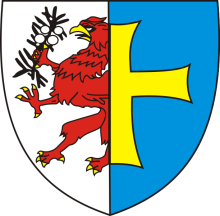 Dożynki Gminne – Przybiernów 2016Regulamin Konkursuna Najpiękniejszy Wieniec DożynkowyOrganizator:Wójt Gminy Przybiernów. Miejsce konkursu: Stadion Sportowy w Przybiernowie. Termin konkursu: 10 wrzesień 2016r. Cel Konkursu: 1. Kultywowanie cennych aspektów życia mieszkańców wsi i obszarów wiejskich. 2. Popularyzacja tradycji ludowych związanych ze Świętem Plonów. 3. Wyłonienie prac o wysokich walorach etnograficznych i artystycznych.Warunki uczestnictwa: W konkursie mogą uczestniczyć wieńce dożynkowe przygotowane przez Sołectwa 
z terenu Gminy Przybiernów i zgłoszone do konkursu przez Sołtysów lub członków Rad Sołeckich. Sołectwo do konkursu może zgłosić jeden wieniec dożynkowy, podając nazwę sołectwa. Zgłoszenia należy dokonać osobiście bądź telefonicznie   w sekretariacie Urzędu Gminy w Przybiernowie do dnia 22 sierpnia 2016r. Wieńce należy dostarczyć w dniu uroczystości, własnym transportem.Miejscem spotkania grup dożynkowych jest stadion sportowy w Przybiernowie. 
Kryteria oceny: Organizator powoła komisję konkursową.  Komisja Konkursowa dokona oceny wieńców podczas obrzędu dożynkowego oceniając:sposób wykonania: - materiały muszą być związane ze świętem plonów (kłosy, ziarna, warzywa, owoce, kwiaty, zioła) od 0-10 pkt. wygląd zewnętrzny: walory estetyczne, wykonanie (kompozycja, bryła, dobór kolorów, technika itp.) od 0-10 pkt. Na ocenę składać się będzie ogólna suma punktów .Nagrody i wyróżnienia: Dla zwycięzców konkursu przewidziane są  bony pieniężne: I miejsce 500 zł (słownie: pięćset złotych), II miejsce 300 zł ( słownie: trzysta złotych) III miejsce 250 zł ( słownie: dwieście pięćdziesiąt złotych). Komisja konkursowa może również przyznać nagrody w formie wyróżnień.Za wyróżnienie przyznawane są bony pieniężne w wysokości 150 zł (sto pięćdziesiąt złotych)Rozstrzygnięcie konkursu: Nagrody i wyróżnienia zostaną wręczone w dniu 10.09.2016r. przez Wójta Gminy Przybiernów podczas Dożynek Gminnych Inne istotne informacje: Zgłoszone do konkursu wieńce dożynkowe wezmą udział w korowodzie dożynkowym.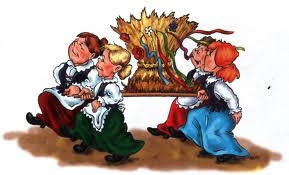 